   Приглашение на Микс Файл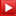 Вы хотите скачивать быстро, бесплатно и без регистрации?Рекомендуем основной сайт линейки Mix, который посетили уже более 340 тысяч россиян! Микс Файл это новые лицензионные фильмы и сериалы, музыкальные сборники, видеоконцерты, му- льтики, ТВ-программы, PC-игры и книги. Материалы ежедневно пополняются командой журналистов.Как легко найти Микс ФайлВ поисковике Яндекс наберите микс файл. Сайт будет на 1-й позиции итогов поиска. Иконка сайта – алый квадрат с белым треугольничком внутри. Понравится сайт – пригласите друзей!   Приглашение на Микс ФайлВы хотите скачивать быстро, бесплатно и без регистрации?Рекомендуем основной сайт линейки Mix, который посетили уже более 340 тысяч россиян! Микс Файл это новые лицензионные фильмы и сериалы, музыкальные сборники, видеоконцерты, му- льтики, ТВ-программы, PC-игры и книги. Материалы ежедневно пополняются командой журналистов.Как легко найти Микс ФайлВ поисковике Яндекс наберите микс файл. Сайт будет на 1-й позиции итогов поиска. Иконка сайта – алый квадрат с белым треугольничком внутри. Понравится сайт – пригласите друзей!   Приглашение на Микс ФайлВы хотите скачивать быстро, бесплатно и без регистрации?Рекомендуем основной сайт линейки Mix, который посетили уже более 340 тысяч россиян! Микс Файл это новые лицензионные фильмы и сериалы, музыкальные сборники, видеоконцерты, му- льтики, ТВ-программы, PC-игры и книги. Материалы ежедневно пополняются командой журналистов.Как легко найти Микс ФайлВ поисковике Яндекс наберите микс файл. Сайт будет на 1-й позиции итогов поиска. Иконка сайта – алый квадрат с белым треугольничком внутри. Понравится сайт – пригласите друзей!   Приглашение на Микс ФайлВы хотите скачивать быстро, бесплатно и без регистрации?Рекомендуем основной сайт линейки Mix, который посетили уже более 340 тысяч россиян! Микс Файл это новые лицензионные фильмы и сериалы, музыкальные сборники, видеоконцерты, му- льтики, ТВ-программы, PC-игры и книги. Материалы ежедневно пополняются командой журналистов.Как легко найти Микс ФайлВ поисковике Яндекс наберите микс файл. Сайт будет на 1-й позиции итогов поиска. Иконка сайта – алый квадрат с белым треугольничком внутри. Понравится сайт – пригласите друзей!   Приглашение на Микс ФайлВы хотите скачивать быстро, бесплатно и без регистрации?Рекомендуем основной сайт линейки Mix, который посетили уже более 340 тысяч россиян! Микс Файл это новые лицензионные фильмы и сериалы, музыкальные сборники, видеоконцерты, му- льтики, ТВ-программы, PC-игры и книги. Материалы ежедневно пополняются командой журналистов.Как легко найти Микс ФайлВ поисковике Яндекс наберите микс файл. Сайт будет на 1-й позиции итогов поиска. Иконка сайта – алый квадрат с белым треугольничком внутри. Понравится сайт – пригласите друзей!   Приглашение на Микс ФайлВы хотите скачивать быстро, бесплатно и без регистрации?Рекомендуем основной сайт линейки Mix, который посетили уже более 340 тысяч россиян! Микс Файл это новые лицензионные фильмы и сериалы, музыкальные сборники, видеоконцерты, му- льтики, ТВ-программы, PC-игры и книги. Материалы ежедневно пополняются командой журналистов.Как легко найти Микс ФайлВ поисковике Яндекс наберите микс файл. Сайт будет на 1-й позиции итогов поиска. Иконка сайта – алый квадрат с белым треугольничком внутри. Понравится сайт – пригласите друзей!   Приглашение на Микс ФайлВы хотите скачивать быстро, бесплатно и без регистрации?Рекомендуем основной сайт линейки Mix, который посетили уже более 340 тысяч россиян! Микс Файл это новые лицензионные фильмы и сериалы, музыкальные сборники, видеоконцерты, му- льтики, ТВ-программы, PC-игры и книги. Материалы ежедневно пополняются командой журналистов.Как легко найти Микс ФайлВ поисковике Яндекс наберите микс файл. Сайт будет на 1-й позиции итогов поиска. Иконка сайта – алый квадрат с белым треугольничком внутри. Понравится сайт – пригласите друзей!   Приглашение на Микс ФайлВы хотите скачивать быстро, бесплатно и без регистрации?Рекомендуем основной сайт линейки Mix, который посетили уже более 340 тысяч россиян! Микс Файл это новые лицензионные фильмы и сериалы, музыкальные сборники, видеоконцерты, му- льтики, ТВ-программы, PC-игры и книги. Материалы ежедневно пополняются командой журналистов.Как легко найти Микс ФайлВ поисковике Яндекс наберите микс файл. Сайт будет на 1-й позиции итогов поиска. Иконка сайта – алый квадрат с белым треугольничком внутри. Понравится сайт – пригласите друзей!   Приглашение на Микс ФайлВы хотите скачивать быстро, бесплатно и без регистрации?Рекомендуем основной сайт линейки Mix, который посетили уже более 340 тысяч россиян! Микс Файл это новые лицензионные фильмы и сериалы, музыкальные сборники, видеоконцерты, му- льтики, ТВ-программы, PC-игры и книги. Материалы ежедневно пополняются командой журналистов.Как легко найти Микс ФайлВ поисковике Яндекс наберите микс файл. Сайт будет на 1-й позиции итогов поиска. Иконка сайта – алый квадрат с белым треугольничком внутри. Понравится сайт – пригласите друзей!   Приглашение на Микс ФайлВы хотите скачивать быстро, бесплатно и без регистрации?Рекомендуем основной сайт линейки Mix, который посетили уже более 340 тысяч россиян! Микс Файл это новые лицензионные фильмы и сериалы, музыкальные сборники, видеоконцерты, му- льтики, ТВ-программы, PC-игры и книги. Материалы ежедневно пополняются командой журналистов.Как легко найти Микс ФайлВ поисковике Яндекс наберите микс файл. Сайт будет на 1-й позиции итогов поиска. Иконка сайта – алый квадрат с белым треугольничком внутри. Понравится сайт – пригласите друзей!